Nyhetsbrev nr 10 – 2013 Fra Eidsbugarden VelHjemmeside: www.eidsbugardenvel.comE-post: eidsbugardenvel@hotmail.comSe e-posten fra Vinjerock nedenfor!Mvh styretHyttebillettar til Vinjerock -litt info som gjerne kan spreiast! :)‏Turid Reite (turid@vinjerock.no)Legg til i Kontakter05.12.2013 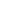 Til: eidsbugardenvel@hotmail.com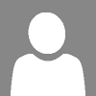 Heisann!  

Her kjem litt info som vi set pris på om du kan hjelpe oss med å spreie til dei andre hytteeigarane. Det vil bli rabatterte festivalpass til dykk, som før er det to (2) festivalpass per GNR/BNR som gjeld og det vil bli lagt ut til saman 150 rabatterte festivalpass. Prisen er på kr. 1200 + billettavgift. Kjøpet gjer ein på Billettservice sine sider, og alle som er interesserte må difor sende ein mail til Carl på carl@vinjerock.no for å få kode og lenke til billettsalet. Fyrstemann til mølla! :) 
Det ordinære billettsalet startar i morgon kl. 12:00 på Billettservice sine side for dei som vil ha fleire pass enn dei to hyttebillettane. 

Fjellfrisk helsing frå

Turid Lindboe Reite 

PR-sjef Vinjerock 2013
Tlf. + 47 916 78 572
E-post: turid@vinjerock.no

www.vinjerock.no Fra:turid.reite@gmail.com på vegne av Turid Reite (turid@vinjerock.no)Sendt:5. desember 2013 17:19:44Til: eidsbugardenvel@hotmail.com